Mathematics    Recognise place value of any 3-digit numberCompare and order numbers up to 1000.Read and write all numbers to 1000 in digits and words.Find 10 or 100 more/less than a given number.Count from 0 in multiples of 4, 8, 50 and 100.Find 1 10 100 more/less than a number up to 1000Revise from Year 2-instant recall and use multiplication and division facts for the 10 5 2 tablesInstant recall and use multiplication and division facts for 4 8 3 times tables.Secure fluency in subtraction and addition facts eg  14+ 7= 21, 43-8=35Add and subtract:3-digit  nos  and  ones3-digit    nos      and tens3-digit    nos    and        hundredsAdd and subtract:Numbers with up to 3-digits using written column method.Estimate and use inverse to check.Solve problems involving missing number problems using number facts, place value & complex addition and subtraction.Multiply & divide:2-digit by 1-digit. Count up/down in tenths.Add and subtract fractions with the  same denominator with whole.Place fractions on a number line up to 1 whole.Identify & name polygons , comparing similarities and differences.Recognise and identify parallel & perpendicular lines.Identify right angles in shapes and in different orientations.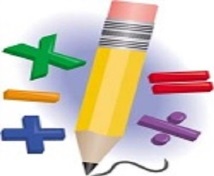 Have the Courage to     succeed.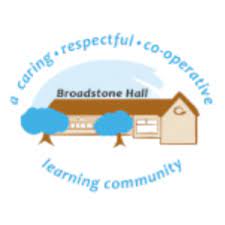 End of Year Expectations for  Year  3.This booklet provides a summary of the core end of year expectations for children in Year 3 for reading, writing and mathematics.All of the end of year expectation objectives will be worked on throughout the year and will be the focus of direct teaching, reinforcement and further practice. Any extra support you can provide in helping your children to achieve these is greatly   valued.If you have any queries or want support in knowing how best to help your child, please talk to your child’s teacher.ReadingApply their growing knowledge of root words, prefixes and suffixes, both to read aloud fluently and to understand the meaning of new words they meet.Identify common themes in books eg hero/villain, good/evil.Identify the main ideas drawn from more than one paragraph and summarise these.Checking that the text makes sense to them, discussing their understanding and explaining the meaning of words.Discuss words and phrases that capture their interest and imagination.Drawing inferences such as inferring characters’ feelings, thoughts and motives from their actions.Asking questions to improve their understanding of what they are reading.Predicting what might happen from details stated and implied.Retrieve and record information from fiction and non-fiction, participate in discussion about both books that are read to them and those they can read for themselves, taking turns and listening to what others say.Aim to read at independent low Ruby Band by the end of Year 3.Writing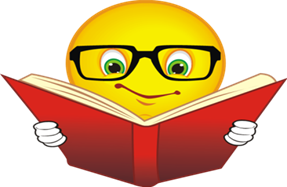 Spell most words from the Year 3 statutory word list.Spell words with additional prefixes and suffixes and understand how to add them to root wordsUse the first 1 or 2 letters of the dictionary to check spellings.Use a/an accurately according to the following noun.Begin to Use diagonal joins to join letters (up the hill).Begin to use horizontal joins to join letters (washing line).Ensure down strokes and up strokes are parallel. Develop joined, fluent, legible handwritingUse subordinate conjunctions ( eg while, because, as, until, once, before, although after)Use adverbs (e.g.  soon, meanwhile, as, when, carefully, quietly, nervously)Use prepositions (e.g. before, after, during, in, over because of).Experiment with adjectives to create impact. Use expanded noun phrases to add detail and description.Use subordinate clauses to add detail or context.Use were/was accurately.Use the perfect   form       of  verbs to mark   relationships          of time and cause (we have been/she has eaten)Use the apostrophe for single possession.Begin to use inverted commas to punctuate direct speech.Begin to write under headings and subheadings in non-narrativeBegin to group ideas around a theme in paragraphs-character/setting and plot.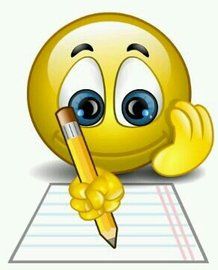 